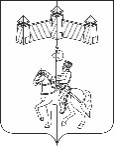 АДМИНИСТРАЦИЯ КАРАТУЗСКОГО СЕЛЬСОВЕТАПОСТАНОВЛЕНИЕ09.03.2021                             с. Каратузское		                         № 62-ПО проведении Конкурса рисунков «Скажи наркотикам НЕТ!»В целях реализации мероприятий по вовлечению молодежи в работу по формированию в обществе нетерпимого отношения к наркотикам, в целях реализации муниципальной программы «Профилактика правонарушений на территории Каратузского сельсовета на 2021-2023гг.», руководствуясь ст. 7 Устава Каратузского сельсовета, ПОСТАНОВЛЯЮ:1. Провести Конкурс рисунков «Скажи наркотикам НЕТ!» в период 
с 10 марта 2021 года по 29 марта 2021 года.2. Утвердить Положение о проведении Конкурса рисунков «Скажи наркотикам НЕТ!» (Приложение). 3. Расходы на проведение Конкурса осуществлять за счет средств муниципальной программы «Профилактика правонарушений на территории Каратузского сельсовета на 2021-2023гг.».4. Контроль за исполнением настоящего Постановления возложить на Матвееву А.А., ведущего специалиста по правовым вопросам администрации сельсовета.5. Постановление вступает в силу в день, следующий за днём его официального опубликования в официальном печатном издании «Каратузский вестник». Глава  сельсовета                                                                                    А.А.Саар             Приложение к постановлению администрации Каратузского сельсовета № 62-П 
от 09.03.2021г.Положениео Конкурсе рисунков и плакатов «Скажи наркотикам НЕТ!»Настоящее Положение определяет правила организации и проведения конкурса рисунков «Скажи наркотикам НЕТ!», его организационно-методическое обеспечение, порядок участия в конкурсе и определения победителей.1. ОБЩИЕ ПОЛОЖЕНИЯ1.1. Конкурс рисунков на тему «Скажи наркотикам НЕТ!» (далее –Конкурс) проводится с целью пропаганды здорового образа жизни среди детей и подростков и усиления наглядной агитации по проблемам употребления наркотиков.1.2. Основные задачи конкурса:–формирование у учащихся отрицательного отношения 
к употреблению наркотических средств и профилактика здорового образа жизни;–усиление антинаркотической профилактической работы;–создание по итогам проведения конкурса выставки в МБОУ ДОД «Каратузская ДШИ» с лучшими рисунками и их дальнейшее размещение в школах сельсовета;–развитие творческих способностей учащихся и повышение интереса к изобразительному искусству.2. УЧАСТНИКИ КОНКУРСА И ТРЕБОВАНИЯ К ОФОРМЛЕНИЮ КОНКУРСНЫХ РАБОТ2.1. Участниками конкурса могут быть учащиеся МБОУ ДОД «Каратузская ДШИ» (далее –учащиеся).2.2. К участию в Конкурсе принимаются рисунки, выполненные на одном или нескольких листах формата А4 антинаркотической направленности. В конкурсной работе обязательно должна быть указана принадлежность к школе (учащийся, класс, школа).2.3. При создании творческих работ участникам Конкурса рекомендуется придерживаться следующих направлений:–формирование представлений о здоровых жизненных ценностях, стратегиях здорового поведения;–формирование личной ответственности за свое поведение;–предъявление жизненной альтернативы употреблению наркотиков;–предъявление негативных психологических, физиологических, социальных последствий употребления наркотиков;–формирование навыков анализа и критической оценки информации, получаемой о наркотических веществах (развенчание мифов о табаке, пиве, других алкогольных напитках, наркотиках).Рисунки должны содержать и использовать лаконичный запоминающийся текст и визуальный образ со смыслом: «Скажи наркотикам НЕТ!». При создании работ могут использоваться различные художественные способы выражения.2.4. К каждой работе прилагается анкета-заявка с информацией об авторе, согласно Приложению (фамилия, имя, отчество, дата рождения, учебное заведение, класс, контактный мобильный телефон, адрес электронной почты, номинация).2.5. Конкурсные работы сдаются в администрацию Каратузского сельсовета. 3. НОМИНАЦИИ КОНКУРСА3.1. Победители Конкурса определяются в следующих номинациях: «Лучший рисунок», «Лучшая пропаганда», «Лучшая идея».4. ОРГАНИЗАТОРЫ И ЖЮРИ КОНКУРСА4.1. Организаторами Конкурса является администрация Каратузского сельсовета.4.2. Для проведения Конкурса Организатор создаёт оргкомитет и жюри Конкурса. Оргкомитет Конкурса:–определяет форму и сроки проведения Конкурса;–устанавливает регламент проведения Конкурса;–обеспечивает непосредственное проведение Конкурса;–разрабатывает критерии оценки выполненных заданий;–награждает победителей и призёров Конкурса.Жюри Конкурса:–проверяет и оценивает работы участников Конкурса;–определяет кандидатуры победителей и призёров Конкурса;–рассматривает совместно с оргкомитетом Конкурса апелляции участников Конкурса.4.3. Составы оргкомитета и жюри Конкурса утверждаются распоряжением администрации Каратузского сельсовета.5. Сроки проведения конкурса5.1. Конкурс проводится в следующие сроки:–до 10 марта 2021г. - объявление Конкурса, информирование потенциальных участников;–до 29 марта 2021г. - прием конкурсных работ;–с 29 по 30 марта 2021г. - отбор лучших конкурсных работ.–31 марта 2021г. – объявление результатов конкурса и открытие выставки в МБОУ ДОД «Каратузская ДШИ» (художественное отделение).6. ОЦЕНОЧНАЯ ПРОЦЕДУРА КОНКУРСА6.1. Для единообразного сравнения конкурсных работ выбраны следующие критерии оценки:–соответствие теме конкурса;–оригинальность;–общее восприятие;–художественный уровень произведения;–оригинальность идеи и содержание работы;–техника и качество исполнения.7. НАГРАЖДЕНИЕ ПОБЕДИТЕЛЕЙ КОНКУРСА7.1. По результатам Конкурса лучшие работы (с указанием автора идеи) будут:–представлены на выставке в МБОУ ДОД «Каратузская ДШИ» и положены в основу информационно-пропагандистских материалов по профилактике употребления наркотиков для учащихся Каратузского сельсовета;–размещены на информационных стендах школ сельсовета;Итоги конкурса будут опубликованы на официальном сайте администрации Каратузского сельсовета.7.2. Победители Конкурса поощряются Дипломами победителей по Номинациям конкурса и ценными призами.7.3. Материалы, присланные на Конкурс, не возвращаются и не рецензируются. Администрация Каратузского сельсовета оставляет за собой право дальнейшего использования конкурсных работ.8. КОНТАКТНАЯ ИНФОРМАЦИЯ ДЛЯ ОБРАЩЕНИЙ8.1. Адрес: Красноярский край, Каратузский раойн, с.Каратузское, ул.Ленина, д.30, каб. 1 8.2. Режим работы: будние дни с 08.00 до 16.00 ч.8.3.Телефон: +7(39137)2-26-51 8.4. Для участия в конкурсе необходимо:1) направить по электронной почте по адресу: karatyzdeputat@mail.ru анкету – заявку в электронном виде (согласно Приложению);2) оригинал работы (в соответствии с требованиями) представляется в приемную администрации Каратузского сельсовета по адресу: с.Каратузское, ул.Ленина, д.30.Приложение к Положению о конкурсе рисунков «Скажи наркотикам НЕТ!»Анкета-заявкана участие в конкурсе рисунков «Скажи наркотикам НЕТ!».Участники:Направляю для участия в конкурсе рисунков «Скажи наркотикам НЕТ!».Творческое название работы ________________________________________Дата ______________Подпись   ______________1. Фамилия2. Имя3. Отчество4. Год рождения5. Учебное заведение, класс6. E-mail (если есть)7. Контактный телефонНоминация